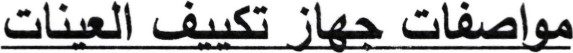 Climate chamber specification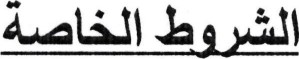 ·讠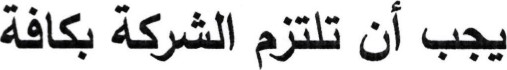 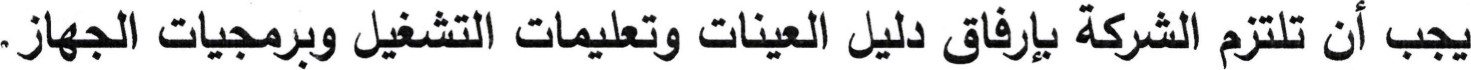 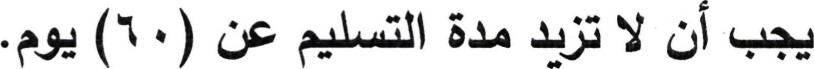 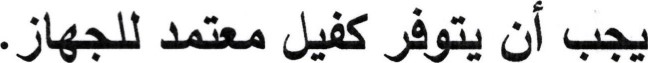 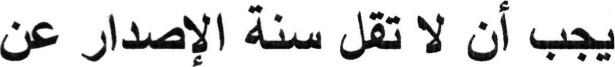 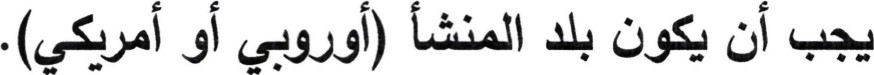 TemperatureTemperatureTemperatureTemperatureSetting temperature rangeSetting temperature rangeSetting temperature rangeSetting temperature range-10 to +60-10 to +60-10 to +60-10 to +60-10 to +60Working temperature rangeWorking temperature rangeWorking temperature rangeWorking temperature range-10 to +60 with humidity and/or light-10 to +60 with humidity and/or light-10 to +60 with humidity and/or light-10 to +60 with humidity and/or light-10 to +60 with humidity and/or lightAccuracyAccuracyAccuracyAccuracyo0.1 co0.1 co0.1 co0.1 co0.1 cTemperature sensorTemperature sensorTemperature sensorTemperature sensor2 Pt 100 sensors DIN Class A in 4-Wire circuit for mutual monitoring, taking over functions in case of an error2 Pt 100 sensors DIN Class A in 4-Wire circuit for mutual monitoring, taking over functions in case of an error2 Pt 100 sensors DIN Class A in 4-Wire circuit for mutual monitoring, taking over functions in case of an error2 Pt 100 sensors DIN Class A in 4-Wire circuit for mutual monitoring, taking over functions in case of an error2 Pt 100 sensors DIN Class A in 4-Wire circuit for mutual monitoring, taking over functions in case of an errorHumidityHumidityHumidityHumidityHumidityHumidityHumidityHumidityHumidity supply with distilled water from external tank by self— priming pumpHumidity supply with distilled water from external tank by self— priming pumpHumidity supply with distilled water from external tank by self— priming pumpHumidity rangeHumidity rangeHumidity rangeHumidity range10% to 80% rh10% to 80% rh10% to 80% rhHumidificationHumidificationHumidificationHumidificationHumidification by hot steam generatorHumidification by hot steam generatorHumidification by hot steam generatorSetting accuracySetting accuracySetting accuracySetting accuracy0.5%0.5%0.5%ResolutionResolutionResolutionResolution0.1%0.1%0.1%Technical specificationTechnical specificationTechnical specificationTechnical specificationTechnical specificationAdjustable parametersAdjustable parametersAdjustable parametersAdjustable parametersAdjustable parametersTemperature in Celsius, fan speed, relative humidity, program timeTemperature in Celsius, fan speed, relative humidity, program timeTemperature in Celsius, fan speed, relative humidity, program timeFanFanFanFanFanForced air circulation in working chamber adjustable from 10 to100% in 10% stepsForced air circulation in working chamber adjustable from 10 to100% in 10% stepsForced air circulation in working chamber adjustable from 10 to100% in 10% stepsDocumentationDocumentationDocumentationDocumentationDocumentationProgramming stored in case of power failureProgramming stored in case of power failureProgramming stored in case of power failureAlarmAlarmAlarmAlarmAlarmVisual or acousticVisual or acousticVisual or acousticCapacityCapacityCapacityCapacityCapacity250-300 L250-300 L250-300 LMin. number of shelvesMin. number of shelvesMin. number of shelvesMin. number of shelvesMin. number of shelves222DoorDoorDoorDoorDoorFully insulated stainless steel doors with 2-point locking and inner glass doorFully insulated stainless steel doors with 2-point locking and inner glass doorFully insulated stainless steel doors with 2-point locking and inner glass doorVoltage electricalVoltage electricalVoltage electricalVoltage electricalVoltage electrical230 V, 50 Hz230 V, 50 Hz230 V, 50 HzDisplayDisplayDisplayDisplayDisplayTouch- screen displayTouch- screen displayTouch- screen displayCountry of originCountry of originCountry of originCountry of originCountry of originAmerican or European originAmerican or European originAmerican or European originCooling systemCooling systemCooling systemAmbient temperatureAmbient temperatureAmbient temperatureo15 c o to 28 c o15 c o to 28 c o15 c o to 28 c 